Sir Charles Bright Scholarship Trust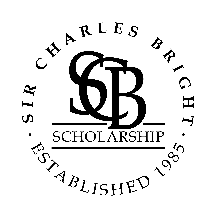 Application - 2019Family Name:		Given Name:		Address:		Postcode:		Should you change your address between application and interview please advise.Phone:		Email:		Gender:		Age:			Date of Birth: 	Where are (or will) you be studying:Adelaide UniversityFlinders UniversityUniversity of South Australia (UniSA)TAFE SAOther institute (please detail)	When will (or did) you start your study: 	General category of your disability, mental health or medical condition:hearing impairmentlearning disabilitymobility impairmentvision impairmentmedical condition	mental health conditionOther (please detail)	1 Nature and degree of your disability, mental health or medical condition Verification may be requested2 How does your disability, mental health or medical condition impact on you and your studies? 3 What difficulties, if any, do you have with transport or mobility?4 What difficulties, if any, do you have with reading, writing, or communication?5 Details of any hobbies or interests or community work.7 What are or will you be studying? i.e. Certificate II in community services, Cert IV in accounting, Diploma of counselling Bachelor of Arts, Law, Graduate Diploma in nursing, MBA, PhD etc8 How long is the course and when will you (or when did you) start it?i.e. 6 months and starting in February this year (2017) ;  3 years started last year in 2016Why are you taking this course?9 Please provide brief details of your relevant academic achievements i.e. high school results, results of your course to date, other courses undertaken. 10 Please explain why receiving the scholarship would support you to study?11 Please detail your most recent employment (paid or volunteer).12 Please provide brief details of your financial commitments.13 Please provide brief details of any income in the last twelve months.14 What support do you receive from family or spouse?15 What responsibilities do you have to other members of your family?16 Briefly describe your life to date and what you see yourself doing in five to ten years.I would be available to participate in publicity for the scholarshipIn the event that your application is successful, do you give permission for relevant details of your disability to be disclosed at the public presentation of your scholarshipHow did you find out about the scholarship?	Facebook page				Daily newspaper	University					Disability Agency	Link Magazine				Poster	Told						Other _________________Applications for 2019 close 5.00pm on Thursday 31 January 2019. To submit your application, when completed, please email this form to: dpenn@saca.com.auEnquiries to David Penn, AdministratorMobile: 0439 490 010Email: dpenn@saca.com.au